PROFILEHighly motivated Senior Relationship Officer with over 5 years of proven track record in high pressure environment requiring independent decisions, conflict resolution and critical attention to details with dynamic leadership qualities. Recognized by superiors for excellent customer care, resulting in corporate commendation                                                                       Proven interpersonal and communication skills. Known for the ability to build relationships and coach team members, increased sales and customer satisfaction. Constantly on a look out of new challenges to develop and be my own competitor to enhance my skills, whilst working in a challenging environment where I can make significant contribution.   KEY EXPERTISECustomer Engagement                              	Reviewing and Evaluating Cases    	        Great Public SpeakerStrong Market Sense			         Tech Savvy			        	        Key Account Management Events Planning				         Team Building and Leadership	        Team Training and CoachingACHIEVEMENT AND CHARATER PROFILE  Awarded as a best Sales Performer of the Year 2014Increased cases approval rate by 5% Quick learner and acclimatizes to new systems and procedures. Visionary and goal-oriented Excellent interpersonal and communications skills working with individuals and groups and people of diverse cultures. Team player with leadership qualities and exceptional relationship building skill. Ability to build strong rapport with personnel, customers, and associates based on knowledge, professionalism, and integrity, customer-focused.Strong follow-through, administrative and time management capabilities. EMPLOYMENT PROFILECiti Bank, Dubai    				          		 15 July 2013 - PresentSenior Relationship OfficerManagement career with proven track record of increasing department efficiency, establishing processes and exceeding customer expectations, handled a variety of managerial and administrative duties to meet the needs of the company and customers.Selling banking multi products, maximizing accounts profitability through cross selling company's other products such as personal loans. Identifying business opportunities by listing new companies and handling customer queries and providing feedback are some of the areas of focus.Responsibilities:Deal with customer service issues. Manage client relations to promote long-term relationships.Responsible for implementing best customer service practices to improve sales channels and minimize customer complaints.Responsible for preparation of weekly and monthly sales reportsAchieve assigned targets by taking initiative, being creative solving problemsSell products using all available resources including financial informationLend support to colleagues to ensure highest standard of service is achieved.Develop a knowledge of company products, sales systems and procedures including sales campaigns, promotions, product sources and distribution, sales brochures, order guides, and sales presentationsInfluence the sale of company products by exploiting selling opportunitiesDevelop business relationships with customers to create opportunities for future possibilities. Provide excellent customer serviceResponsible to fit, measure plus educate customer on productEngage customers in conversation; assisting in the understanding, demonstration, description selection of merchandiseResponsible for meeting individual productivity goals setIdentify process improvements/innovation opportunities within Job functionUnderstand Deeply the goals of the company the running processes that are in place from top to bottom to define the relevance of new strategic initiativesAnticipate needs; ensuring that they are met; Measuring processes performanceDirect development as well as execution of an information security plan that protects the confidentiality, integrity, and also availability of the company data servers.Additional Responsibilities- Deployment Team Handling events all over Dubai and Sharjah.Approach each arriving customer and possible efforts to convert them into potential client.Ensure and acquire all required documents prior to the event. Prepare MIS reporting on all the approached customers and provide management with the prospective conversion rate.Additional Responsibilities- CIU Support Acquire all necessary documents required to review casesTakes initiative and approach concerned department or person to get any additional information requiredIncreased approval rate by 5% Provides management with adequate reporting and MIS related to cases and provide guidance and suggestions relevant to the business and operation.Additional Responsibilities- Branch Officer Managing the High Net Worth customers of the Bank Achieving the Business targets assigned in terms of Citi Gold, life Insurance, cross selling, enhancing and upgrading the High Net Worth relationships. Profiling Customers and provide products to meet customer needs Ensuring the highest levels of service to the High Net Worth customers Dubai 						   June’ 11 - June’ 13Marketing Executive		  	   Responsibilities:Researching and reporting on external opportunities Understanding current and potential customers and managing relationship Developing marketing strategy and planMeasuring success and managing budgetsApproving images and ensuring timely deliveryDeveloping guidelinesTaking customer focused decisionsRoad Transportation Authority, Dubai 				                   October’ 10 – 2011Team LeaderResponsibilities:Was associated with RTA Salik campaign, in the Contact Center, as a Customer Care SpecialistHandling inbound calls on customer queries regarding their Salik account & general Salik Dubai Toll System queries.Clarifying customers’ complaints related Salik violation.Following up with customers on complex call scenariosOutbound calls for verification purposes.Data Entry operations of daily telecom.Road Transportation Authority, Dubai 					    2009 – 2010Team CoordinatorRoad Transportation Authority, Dubai 					    2008 –2009Quality ControllerRoad Transportation Authority, Dubai 					    2007 –2008Customer Support TeamCERTIFICATION & TRAINING                                                                                                     Microsoft Training Institute – Sites Power Dubai, U.A.E.  (2009)Certified in MCSE (Microsoft Certified System Engineer) & CCNA (Cisco Certified Network Associate) in Network Engineering.Pakistan Education Academy – Dubai U.A.E. (2007)	Passed HSSC Examination, majoring in Commerce (Affiliated to the Federal Board of Pak)TECHNOLOGY GRASPEffective and competent hand on Microsoft Word, Power Point, Excel and Outlook.Operating IntranetOperating WIN 95, 98, 2000, ME, Windows XP & Windows Vista.Knowledge of Partition Magic, Sniffer, Norton ghostExpert in Coral Draw, Adobe Photo Shop and Macromedia Flash Knowledge of Software and Hardware PERSONAL INFORMATIONDate of Birth: 18 December 1988 | Gender: Male | Marital Status: Married | Nationality: PakistaniFirst Name of Application CV No : 1695756Whatsapp Mobile: +971504753686 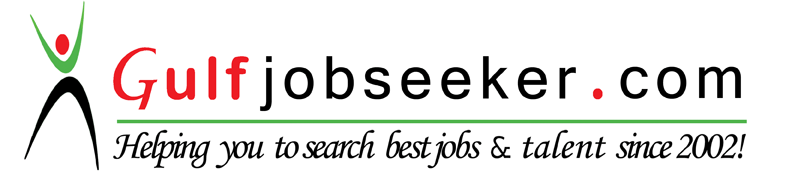 